Course Outline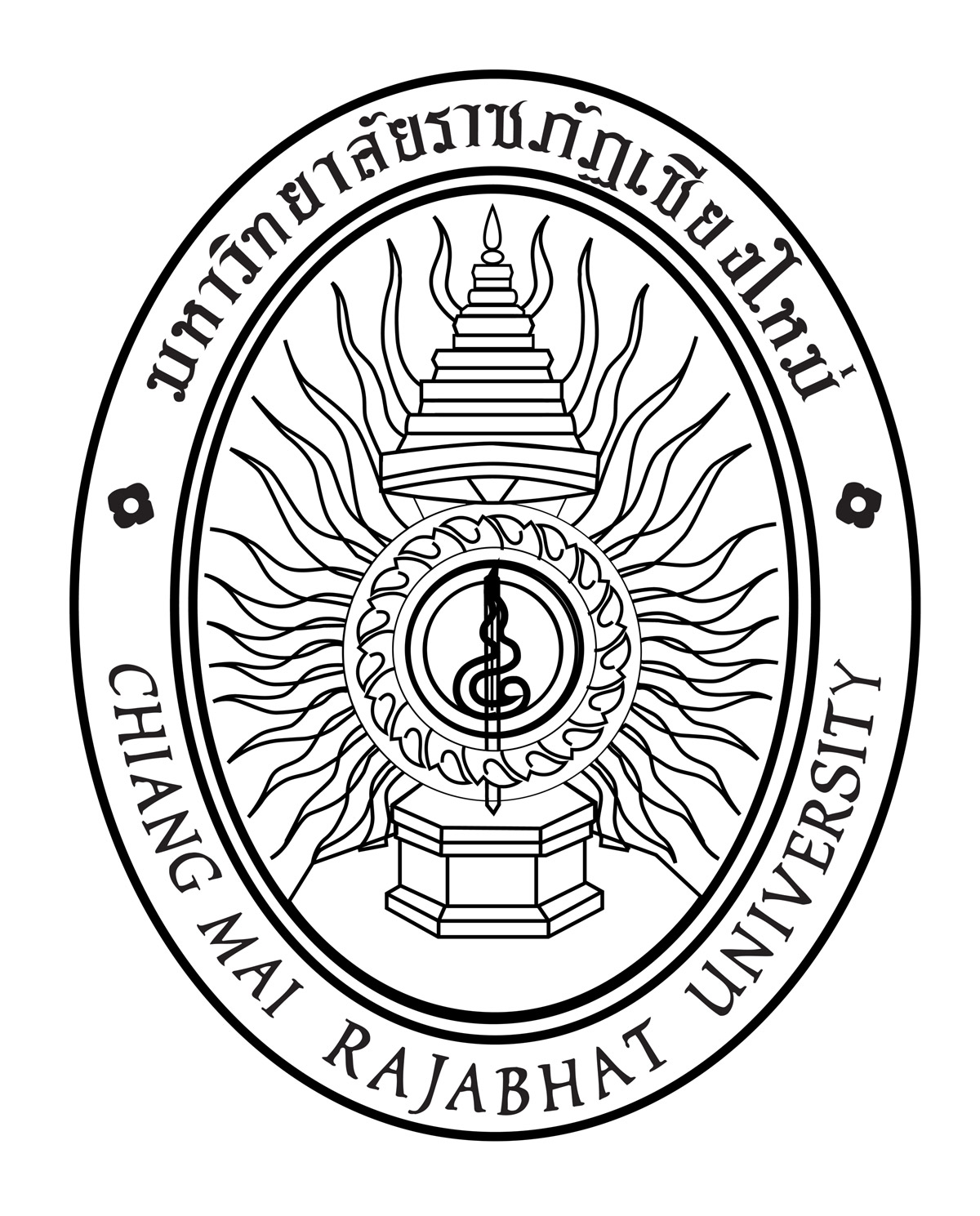  			Department of Physics, Faculty of Science, CMRUรายวิชา  			CI 4656   วิธีสอนฟิสิกส์ 2 (Methods of Teaching in Physics 2)	             หน่วยกิต    			3(2-2-5) ภาคการศึกษา / ปีการศึกษา       1/2560อาจารย์ผู้สอน / วัน - เวลา / สถานที่สอน                	อ.ดร. จิราภรณ์  ปุณยวัจน์พรกุล    Sec 01   จันทร์  08.00 -12.00      ห้อง 27074 Course Description ศึกษาหลักสูตรและเอกสารหลักสูตรฟิสิกส์ ในระดับชั้นมัธยมศึกษา การวิเคราะห์หลักสูตร หลักการจัดประสบการณ์เพื่อให้เกิดการเรียนรู้ การใช้ทรัพยากรในท้องถิ่น ให้เหมาะสมกับการจัดการเรียนรู้รูปแบบต่าง ๆ ทักษะการผลิต และการใช้สื่อ อุปกรณ์และเครื่องมือพื้นฐานในการจัดการเรียนรู้ การทดลองสอนในชั้นเรียนObjective 1. ผู้เรียนเกิดความรู้ความเข้าใจในสาระสำคัญเกี่ยวกับหลักสูตรแกนกลางการศึกษาขั้นพื้นฐาน พ.ศ. 2551 ระดับมัธยมศึกษาได้ 2. ผู้เรียนสามารถวิเคราะห์มาตรฐานการเรียนรู้กลุ่มสาระการเรียนรู้วิทยาศาสตร์ตามหลักสูตรแกนกลางการศึกษาขั้นพื้นฐาน พ.ศ. 2551 ระดับมัธยมศึกษาได้3. ผู้เรียนมีความรู้ความเข้าใจเกี่ยวกับหลักการจัดประสบการณ์เพื่อการเรียนรู้วิทยาศาสตร์ระดับมัธยมได้ 4. ผู้เรียนสามารถใช้ทรัพยากรในท้องถิ่นเพื่อการจัดการเรียนรู้วิทยาศาสตร์ระดับมัธยมศึกษาในรูปแบบต่าง ๆ ได้ 5. ผู้เรียนมีทักษะการผลิตสื่อ การใช้สื่อวัสดุอุปกรณ์และเครื่องมือพื้นฐานในการจัดการเรียนรู้ได้ 6. ผู้เรียนสามารถปฏิบัติการทดลองสอนวิทยาศาสตร์ในชั้นเรียนได้   Teaching Program    * วัน - เวลาสอบกลางภาคอาจมีการเปลี่ยนแปลงได้ตามความเหมาะสม  Teaching Method    การเรียนการสอนมุ่งเน้นให้ผู้เรียนมีส่วนร่วมในการเรียนรู้ฝึกฝนให้ผู้เรียนเกิดทักษะด้านการค้นหาความรู้  ความคิดริเริ่ม สร้างสรรค์  การถ่ายทอดความรู้  กล้าแสดงออก การทํางานเป็นหมู่คณะ  เสริมสร้างคุณลักษณะด้านความซื่อสัตย์ความรับผิดชอบต่อหน้าที่และส่วนรวมการเรียนการสอนประกอบด้วยการบรรยาย สาธิต  การถาม - ตอบ การทําแบบฝึกหัด และแบบทดสอบ Materials    เอกสารประกอบการสอน ,   Power Point, อุปกรณ์สาธิตประกอบการสอน  Measurement:    1.   การวัดผลระหว่างภาค  มีคะแนนรวม  75 คะแนน 	        ประกอบด้วย 	1.1 การทดลองสอนในชั้นเรียน  	    40	คะแนน ประกอบด้วย	- แผนการสอน	 5  คะแนน	- การสอน	10  คะแนน	- สื่อประกอบการสอน	 5   คะแนน	- การคุมชั้นเรียน	 5   คะแนน	- การให้ความร่วมมือในชั้นเรียน	 5   คะแนน	- การประเมินการสอนโดยเพื่อนร่วมชั้น	 5   คะแนน	- เล่มรวม	 5   คะแนน			1.2 ทดลองสอนใน รร.		    10 คะแนน ประกอบด้วย	- แผนการสอนที่ใช้ใน รร. + สื่อ	 5   คะแนน	- ผลการประเมินจาก รร.	 5   คะแนน			1.3 การสอบกลางภาค		    25 คะแนน2.   การวัดผลปลายภาค  มีคะแนนรวม  25 คะแนน	เกณฑ์การตัดเกรด    เกณฑ์การให้ระดับคะแนนผลการเรียนใช้แบบอิงเกณฑ์ โดยแบ่งระดับคะแนนดังนี้    80-100  คะแนน เกรด    A 	 	75-79  คะแนน เกรด     B+   70-74  คะแนน เกรด      B  		65-69  คะแนน เกรด   C+   60-64  คะแนน เกรด      C  		55-59  คะแนน เกรด   D+   50-54  คะแนน เกรด      D     	0-49  คะแนน เกรด     F                                  I  กรณีงานไม่เสร็จสมบูรณ์             M  กรณีขาดสอบปลายภาค  สถานที่ติดต่ออาจารย์ผู้สอน          	อ.ดร. จิราภรณ์  ปุณยวัจน์พรกุล  E-mail:  jiraporn_poo@cmru.ac.th  ห้องพัก   1322   อาคาร   13   ชั้น 2 โทร  053-885632สัปดาห์ที่เนื้อหาคาบหมายเหตุ 1แนะนํารายวิชา  CI 4656 บทที่ 1 ศึกษาหลักสูตรแกนกลางการศึกษาขั้นพื้นฐาน พ.ศ. 2551 ระดับมัธยมศึกษา และมาตรฐานครูวิทยาศาสตร์และเทคโนโลยี2แจก  Course outline 2-3บทที่ 2 การวิเคราะห์หลักสูตรมัธยมศึกษา44-5บทที่ 3 การวางแผนการจัดการเรียนรู้และการฝึกปฏิบัติการสอน (เขียนแผนการสอนวิชาฟิสิกส์)46-7บทที่  4  รูปแบบและวิธีสอนวิทยาศาสตร์48สอบกลางภาค  9-11บทที่  5  ทักษะกระบวนการและเจตคติทางวิทยาศาสตร์612-14บทที่  6  การผลิตและการใช้สื่อการเรียนการสอนวิทยาศาสตร์615-16บทที่  7  การวัดผลและประเมินผลทางวิทยาศาสตร์417สอบปลายภาครวม30หมายเหตุหมายเหตุ30ปฏิบัติการสอน